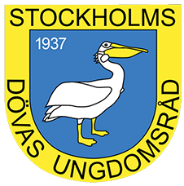 Stockholms Dövas Ungdomsråd stiftad den 17 december 1937Motion 1 – inskickad av Claudia WallBevaka och skapa samverkan med förskolan HavetOro och bekymrade över situationen för förskolor i Stockholm, för närvarande finns det endast en aktiv teckenspråkig avdelning. Två förskolor har inga aktiva avdelningar utan kan endast erbjuda om behovet skulle uppstå vilket innebär enstaka döva som kommer in blir utanför och får ingen rätt till en fullständig teckenspråksmiljö. Dessutom är det oroväckande många döva föräldrar med döva småbarn som väljer att flytta till Örebro, hur ser framtiden ut här i Stockholm? Förskolan Havet är vårt bästa och sista hopp för döva barn i Stockholm.Förslag – bevaka och ha samverkan tillsammans med förskolan Havet som har en aktiv teckenspråkig avdelning just nu. Förskolan Havet visar stora brister kring dövkompetens, många barn drabbas av utanförskap eftersom teckenspråksprofilen lyfts inte upp. Döva barn har inte rätt till teckenspråkiga personal hela dagarna, speciellt vid öppningar och stängningar. Döva barn behöver oss som bevakar, stöttar och vägleder förskolan till en bättre inkluderande förskola för döva barn. Bevaka hur teckenspråket fungerar, vad döva barn får tillgång till tex döva förebilder, hur ser deras policy kring teckenspråk. Sträva efter taxiresor för döva barn så att de inte behöver skickas till närmaste hörande förskola i sitt bostadsområde. Vi har ett fall nu där ett dövt barn blir tvungen att bli placerad i en hörande förskola i sitt bostadsområde på grund av föräldrars avsaknad till möjlighet att lämna och hämta barnet hos förskolan Havet.(Samarbete med SDF?)Svar från styrelsen: 
Styerlsen avslår motionen helt eftersom målgruppen 0–5 år inte ingår i vårt fokusområde. I stället bör motionen överlämnas till SDF, som får ta hand om den. Dock är SDUR delaktig i processen och ger sitt stöd till SDF i deras arbete med detta ärende.Motion 2 – inskickad av Claudia WallBevaka Manillaskolan – ny rektorManillaskolans nuvarande rektor ska sluta, vi är oroliga och bekymrade över hur rekryteringsprocessen kommer att gå till. Vi önskar att SDUR är med och bevakar processen för att följa hela anställningsprocessen och för att säkerställa att Manillaskolan får en döv eller fullt teckenspråkig rektor alternativt biträdande rektor. Bevaka också om alla lärare är behöriga, bland annat ämneslärare, hemkunskapslärare och fritidslärare.Förslag – bevaka och skapa samverkan med Manillaskolan för att vara delaktig i processen. Kanske även ha möjlighet till att påverka och se till att de anställer en med riktig dövkompetens och ev döv! Bevaka vilka brister på kompetens det finns på Manillaskolan.(Samarbate med SDF?Svar från styrelsen:Eftersom motionen är bred och är flera olika saker i en och samma motion avslår styrelsen den i sin helhet. Men SDUR kommer att ta kontakt med skolledningen för att noggrant undersöka rekryteringsprocessen och argumentera för betydelsen av att ha döva rektorer och lärare med kompetens. Det bör noteras att det kan vara svårt att följa hela anställningsprocessen, då den hanteras av SPSM och är sekretessbelagd, vilket innebär att vi inte har fullständig insyn i alla detaljer. Men för att påbörja detta arbete planerar SDUR att snarast boka ett möte med skolledningen.Motion 3 – inskickad av Claudia WallSamverka med Alvikskolan - sträva efter teckenspråkiga klasserAlvik hänvisar nästan alla döva barn eller barn med omfattande behov av teckenspråk till Manillaskolan, vad är anledningen till detta? Finns det någon specifik grund till detta? Vi bör sträva efter att Alvikskolan ska kunna erbjuda plats för döva barn. Vi döva bör ha alternativ att välja på. Antal på elever på Manillaskolan blir färre och färre med tiden, döva barn går miste om en större gemenskap och möjligheter till samarbete som de skulle kunna få i Alvik. Vi behöver fråga oss själva om SPSM verkligen gynnar döva barn och om att vi delar samma policy som SPSM.Förslag – samverkan med Alvikskolan: Alvikskolan som har mer eller mindre teckenspråkig miljö där teckenspråket anses vara viktigt för eleverna med hörselnedsättning. Vi vill att sträva efter att Alvikskolan ska kunna erbjuda döva platser i stället för att hänvisa dem till Manillaskolan. Etablera en inkludering av teckenspråkiga elever som ger döva möjlighet att välja skola i Stockholm. Barn, oavsett grad av hörselnedsättning, behöver varandra. Med andra ord, mer eller mindre teckenspråk som kan leda till deras framgång och gemenskap. (Samarbete med SDF?)Svar från styrelsen:Styrelsen har beslutat att avslå motionen men SDUR kommer att ta upp frågan tillsammans med SDF. Vi börjar med att boka ett möte med skolledningen på Alviksskolan för att undersöka deras inställning till teckenspråk, teckenspråksmiljö och mottagande av döva elever. Detta blir vår första åtgärd i processen.Motion 4 – inskickad av Claudia WallMinistyrelse SDUR bör ha en ministyrelse för yngre medlemmar, i åldern 6–12 års ålder ungefär. Detta skulle ge dem möjlighet att påverka DUKiS KIDS aktiviteter och förstå föreningens betydelse bättre. Det skulle också främja deras förmåga att förstå hur organisation fungerar samt deras rätt till inflytande och påverkan. Förslag – skapa en ministyrelse och ge dem möjlighet att påverka hur KIDS verksamhet kan förbättras samt att ta hänsyn till deras önskemål. En fördel med detta är också att yngre barn får en ökad förståelse och kan påverka mer i andra sammanhang såsom elevrådet på Manillaskolan.Svar från styrelsen:Styrelsen har beslutat att avslå motionen i sin helhet, främst på grund av praktiska hinder med att ha en dubbel styrelse inom samma organisation. Men SDUR har arrangerat ett minirådsmöte för att möjliggöra diskussion och idéutbyte för den åldersgruppen, så de kan påverka och ge förslag på olika saker. Denna åtgärd är mycket positiv och kommer att upprepas årligen, minst en gång per år, för att säkerställa att denna åldersgrupp ges möjlighet att påverka och delta aktivt. Dessutom får de möjlighet att träffa vår styrelse och bidra till föreningens utveckling.Motion 5 – inskickad av Barsam ZakeriSDUR ska tänka på dövblinda när de gör videor på sociala medier, det är viktigt att tänka på klädsel och andra detaljer för att dövblinda ska kunna se och förstå.Svar från styrelsen: 
Styrelsen har beslutat att bifalla motionen. SDUR kommer att ta hänsyn till den, anpassa kläder och skriva text i stället. Vi planerar dock att boka ett möte med dövblinda för att få en klarare förståelse för vilka åtgärder som behövs och hur vi kan förbättra situationen ytterligare.Motion 6 – inskickad av William, Esmée, Paulina och MattiasVi föreslår att åldersgränsen för deltagande i DUKiS sänks till 10 år med föräldrarnas godkännande. Vi anser att det är en berikande och rolig upplevelse att delta i DUKiS, där man får möjlighet att socialisera och träffa andra.Svar från styrelsen: 
Styrelsen har beslutat att avslå motionen på grund av att KIDS redan har sin verksamhet och de har fritids Galaxy och tillgång till DUKiS på onsdagar. Den nuvarande åldersgruppen anses vara mer lämplig, med tanke på klagomål från äldre ungdomar att åldersspannet mellan 10 och 17 år är för stort. Om de önskar att vi öppnar DUKiS för dem någon helg är det bara att kontakta verksamhetsansvarige.